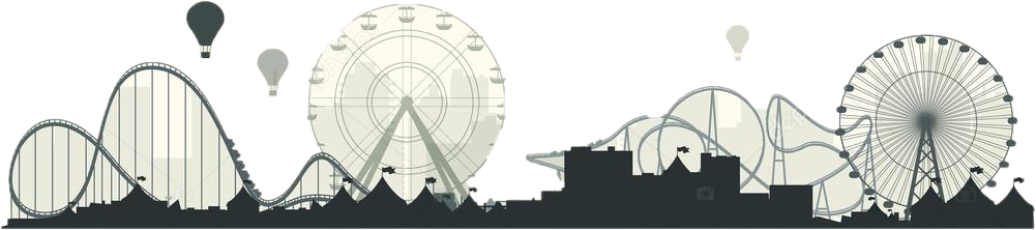 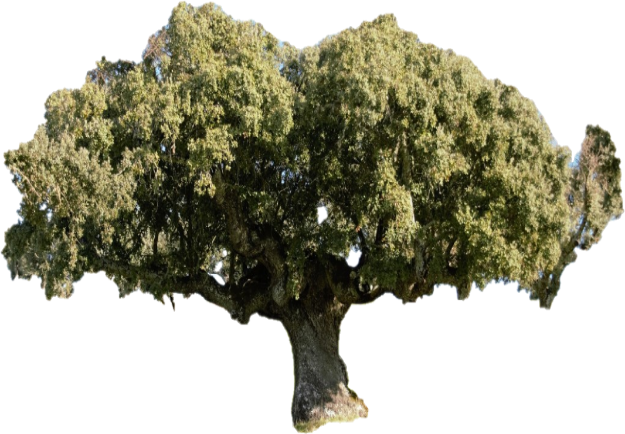 La casa y la encinaComienza el verano. Verónica y Luis viven con su hija en una pequeña ciudad española donde, anualmente, se celebra una feria de atracciones durante el mes de junio. A ellos les parece bien que su hija Nieves (1)___________________________ (divertirse) aunque (2)_________________ (ser) un poco caro, y han llamado al tío Ramón, hermano de Luis, para que los  (3)_________________________ (acompañar). Ramón se ha divorciado reciente-mente y también quiere llevar a su hijo Rodri a la feria para que los primos (4)___________________ (jugar) juntos alguna vez. Nieves tiene siete años. Es una niña valiente y ágil, y siempre quiere que los demás la (5)______________ (ver) saltar desde lugares altos o haciendo el pino. Rodri tiene solo cuatro años; es muy imaginativo y le encanta dibujar, pero normalmente odia que le (6)________________ (decir) que lo hace bien porque es muy exigente consigo mismo. Nieves propone que todos (7)________________ (visitar) La Casa de las Sorpresas, una de las atracciones de la feria, y Rodri piensa que (8)_______________ (ser) divertido si van juntos.Verónica les dice a Luis y Ramón que (9)___________________ (esperar) fuera mientras ella (10)_________________ (meterse) en la atracción con los niños. Se trata de una “casa” con diferentes habitaciones que tienen toboganes y espejos deformantes, y en opinión de la mujer no hace falta que (11)________________ (entrar) todos. Así, los niños van rápidamente a jugar seguidos por Verónica mientras los dos hermanos (12)_________________ (quedarse) en la puerta hablando de sus relaciones de pareja. Luis asegura estar muy contento con Verónica. Le parece una suerte que a los dos les (13)_________________ (gustar) las mismas cosas y (14)____________________ (aconsejar) mucho a su hermano que, en cuanto (15)___________________ (poder),  (16)____________________ (buscarse) alguna pareja que (17)______________ (ser) como ella. Ramón no está cómodo con la conversación y sugiere, cambiando de tema, que (18)________________________ (acercarse) todos al quiosco de helados cuando (19)_________________ (salir) los niños.Después hay un silencio incómodo y Ramón decide ir a dar un una vuelta hasta que le (20)__________________ (tocar) ir a tomar helado. Cuando (21)________________________ (volver), su hermano Luis sigue esperando y se queja de que Verónica (22)__________________ (estar) todavía dentro. Es raro que (23)__________________ (tardar) tanto y que no (24)___________________ (contestar) a las llamadas, pero Ramón intenta tranquilizarlo. Entonces se produce un apagón en La Casa de las Sorpresas y se (25)____________________ (empezar) a oír gritos dentro. Algunos trabajadores entran para recomendar a la gente que (26)____________________ (mantener) la calma y los dos hermanos van detrás de ellos. Por dentro, la casa está llena de gente, pero entre todo el ruido y la oscuridad Luis reconoce a Verónica por la voz. Esta le confiesa que no (27)__________________ (saber) dónde (28)_________________ (estar) los niños, así que ambos siguen buscando con la linterna del móvil y, aunque Luis sabe que le (29)__________________ (quedar) poca batería, está claro que (30)______________ (usar) esa luz mientras (31)_______________ (funcionar). Después de una búsqueda caótica, Verónica encuentra a Rodri llorando en lo alto de un tobogán grande, y este le cuenta que se (32)_______________ (haber) subido siguiendo a Nieves, pero que cuando (33)_______________ (irse) la luz, ella (34)______________ (deslizarse) hasta abajo y, entonces, “(35)____ la ____________ (llevarse) una sombra”. Al pequeño le da mucho miedo la idea de que su querida prima (36)__________________ (perderse) para siempre y pide todo el rato a los demás que lo (37)_________________ (llevar) con ella.Cuando (38)_______________ (salir) los adultos y Rodri, la luz (39)_______________ (volver) a La Casa de las Sorpresas, pero no (40)______________________ (parecer) que Nieves (41)_____________ (estar) cerca. Ramón busca a alguien que (42)________________ (saber) qué ha pasado y encuentra a un empleado que les (43)___________________ (aclarar) que se trata de un problema con el motor de gasolina que (44)________________ (alimentar) el generador eléctrico de la atracción. A Verónica no le parece que eso (45)____________ (ser) un accidente y propone que todos los adultos (46)_____________________ (separarse) para intentar encontrar a la niña como (47)______________ (ser). Cada uno de ellos se va en una dirección, suplicando a voces que Nieves les (48)____________________ (responder).Entonces Verónica y Luis ven un hombre corpulento que (49)________________ (llevar) a una chiquilla en brazos. Tiene el pelo largo y rizado como Nieves, y parece dormida. Los padres gritan al hombre de aspecto extranjero, le exigen que (50)___________________ (detenerse) inmediatamente, pero este (51)_________________ (acelerar) el paso. A Verónica le parece incomprensible que alguien (52)__________________ (atreverse) a llevase a su hija de esa manera y desea con toda su alma que ella (53)_________________ (estar) bien. Por su parte, Luis corre como nunca y, aunque normalmente no (54)_____________________ (parecer) violento, piensa en lo que le (55)______________ (hacer) al tipo corpulento cuando lo (56)________________ (atrapar). Por fin consigue agarrar al hombre por un brazo y le ordena que le (57)___________________ (entregar) a la niña. Luis la mira de cerca: no es Nieves.Los padres están desesperados; apenas (58)________________ (ser) capaces de pedir perdón al hombre extranjero, que ni siquiera (59)_________________ (hablar) español, porque sobre todo les preocupa la posibilidad de que su hija (60)____________________ (encontrarse) en grave peligro. Entonces Luis se acerca a su mujer mirando el móvil con extrañeza y, antes de que ella le (61)_________________ (preguntar) qué pasa, anuncia que tiene un mensaje de voz de Ramón. El mensaje dice que Nieves (62)________________ (estar) “junto a su encina especial”, pero que tienen que darse mucha prisa porque es posible que ella (63)___________ (volver) a desaparecer… ¿Qué significa todo eso? Luis no consigue que su hermano (64)_________________ (contestar) al teléfono, y de todos modos sabe que la batería del móvil no le (65)_________________ (durar) ya mucho más, pero Verónica sí sabe a qué árbol (66)____________________ (referirse). Cuando la pareja (67)_________________ (llegar) corriendo cerca de una encina retorcida que (68)_______________ (crece) en un extremo de la feria, Nieves está allí sola, tomando un helado. La niña les dice que el tío Ramón le había pedido esperar justo ahí. Según ella, el tío le ha asegurado que esa encina le (69)_________________ (traer) bonitos recuerdos y que ella (70)________________ (ser) hija de la encina además de su madre. Al principio los padres solo pueden abrazar a su hija aliviados, pero al rato Luis para y le pide a Nieves que le (71)________________ (explicar) de qué está hablando.Poco después llega Ramón, muy tranquilo, con su hijo Rodri de la mano, y ve que la pareja (72)________________ (discutir) acaloradamente. Ramón felicita a Verónica porque, en su opinión, ella ha recuperado a su hija gracias a haber recordado dónde estaba esa encina especial. A Luis no le parece que la broma (73)_________________ (tener) ninguna gracia y le da a su hermano un puñetazo que lo (74)________________ (tumbar). Al recuperar a mi hija, he perdido a mi mujer. Quizá lo del apagón (75)_____________ (haber) sido cosa tuya también. ¡Está claro que todo (76)______________ (ser) culpa tuya! ―le dice.Está todo muy claro ―responde Ramón riendo con amargura―. Y me parece que al final La Casa de las Sorpresas no (77)________________ (ofrecer) tantas sorpresas, sino solo una vieja verdad: que en nuestra familia las relaciones de pareja son retorcidas… como esta encina.Verónica necesita ir a algún sitio tranquilo donde no (78)_________________ (sentirse) arrinconada como ahora. Cuando se aleja de allí, pensativa y con Nieves en los brazos, la niña parece darse cuenta de algo de repente mientras (79)______________ (ver) a los hombres pelearse en la distancia. Entonces levanta de golpe la cabeza y grita con fuerza “¡No (80)________________ (pegar) a mi padre!”.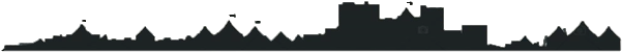 ¿Por qué crees que Luis discute con Verónica y le pega un puñetazo a su hermano?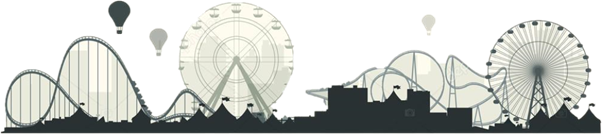 ¿Por qué crees que Verónica se siente arrinconada?¿Por qué crees que grita Nieves al final? ¿A quién se refiere?¿Por qué crees que Ramón actúa de este modo? ¿Qué motivaciones tiene?¿Por qué crees que se produjo el apagón?¿Por qué crees que no se detiene el hombre corpulento cuando lo llaman?¿Qué relación crees que había entre los hermanos antes del incidente? ¿Puedes imaginar cuál es el mayor y cuál el menor? ¿Por qué?¿Cómo crees que afectará esto a la relación de Nieves con cada uno de los personajes? ¿Por qué? (Trata cada personaje por separado)¿Crees que Ramón tendrá problemas con la policía? ¿Y Luis? ¿Por qué?¿Crees que esta experiencia afectará psicológicamente de la misma manera a los dos primos (Nieves y Rodri)? ¿Por qué?Busca quiénes de entre los personajes de abajo podrían ser Verónica, Luis y Ramón en tu opinión. ¿Por qué los has elegido?Busca algunos personajes de abajo que en tu opinión no sean representaciones probables de Verónica, Luis y Ramón. ¿Qué los hace tan improbables en tu opinión?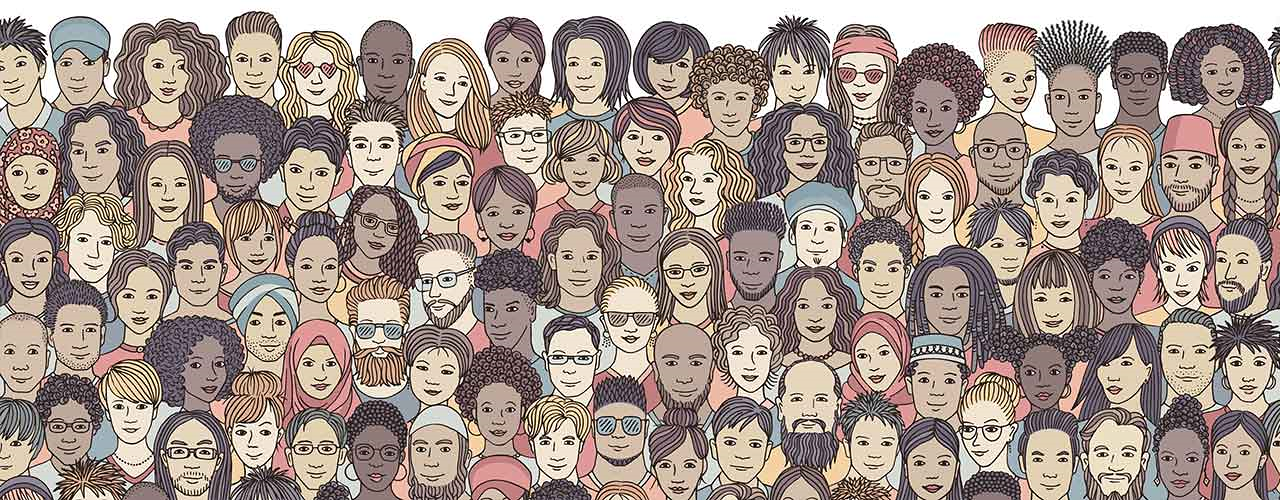 